РОССИЙСКАЯ ФЕДЕРАЦИЯКОСТРОМСКАЯ ОБЛАСТЬ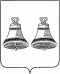 СОВЕТ ДЕПУТАТОВгородского поселения город МакарьевМакарьевского муниципального районаРЕШЕНИЕ № 31от 31 января 2020 года                               Об утверждении Правил благоустройства городского поселения город Макарьев Макарьевского муниципального района Костромской области»В соответствии с Федеральным законом от 06.10.2003 № 131-ФЗ «Об общих принципах организации местного самоуправления в Российской Федерации», пунктом 18 части 1 статьи 7 Устава городского поселения город Макарьев Макарьевского муниципального района Костромской области, ст. 31, 32, 33 Градостроительного кодекса Российской Федерации, Совет депутатов городского поселения город Макарьев четвертого созываРЕШИЛ:1. Утвердить Правила благоустройства городского поселения город Макарьев Макарьевского муниципального района Костромской области» (Приложение № 1).2. Признать утратившими силу:2.1. Решение Совет депутатов Городского поселения город Макарьев Макарьевского муниципального района от 29.10.2012 №122 «Об утверждении Правил благоустройства городского поселения город Макарьев Макарьевского муниципального района Костромской области».2.2. Решение Совет депутатов Городского поселения город Макарьев Макарьевского муниципального района от 09.04.2014 №221 «О внесении изменений в решение Совета депутатов от 29.10.2012 года № 122 «Об утверждении Правил благоустройства городского поселения город Макарьев Макарьевского муниципального района Костромской области» (первое чтение).2.3. Решение Совет депутатов Городского поселения город Макарьев Макарьевского муниципального района от 27.05.2014 №225 О внесении изменений в решение Совета депутатов от 29.10.2012 года № 122 «Об утверждении Правил благоустройства городского поселения город Макарьев Макарьевского муниципального района Костромской области» (второе чтение).2.4. Решение Совет депутатов Городского поселения город Макарьев Макарьевского муниципального района от 31.08.2017 №70 О внесении изменений в решение Совета депутатов от 29.10.2012 года № 122 «Об утверждении Правил благоустройства городского поселения город Макарьев Макарьевского муниципального района Костромской области»2.5. Решение Совет депутатов Городского поселения город Макарьев Макарьевского муниципального района от 29.09.2017 №47 О внесении изменений в решение Совета депутатов от 29.10.2012 года № 122 «Об утверждении Правил благоустройства городского поселения город Макарьев Макарьевского муниципального района Костромской области» (второе чтение).2.6. Решение Совет депутатов Городского поселения город Макарьев Макарьевского муниципального района от 21.06.2018 №113 О внесении изменений в решение Совета депутатов от 29.10.2012 года № 122 «Об утверждении Правил благоустройства городского поселения город Макарьев Макарьевского муниципального района Костромской области»2.7. Решение Совет депутатов Городского поселения город Макарьев Макарьевского муниципального района от 31.07.2018 №116 О внесении изменений в решение Совета депутатов от 29.10.2012 года № 122 «Об утверждении Правил благоустройства городского поселения город Макарьев Макарьевского муниципального района Костромской области»2.8. Решение Совет депутатов Городского поселения город Макарьев Макарьевского муниципального района от 30.08.2018 №122 О внесении изменений в решение Совета депутатов от 29.10.2012 года № 122 «Об утверждении Правил благоустройства городского поселения город Макарьев Макарьевского муниципального района Костромской области»2.9. Решение Совет депутатов Городского поселения город Макарьев Макарьевского муниципального района от 19.07.2019 №172 О внесении изменений в решение Совета депутатов от 29.10.2012 года № 122 «Об утверждении Правил благоустройства городского поселения город Макарьев Макарьевского муниципального района Костромской области»            3. Настоящее решение вступает в силу с момента официального опубликования.            4. Настоящее решение направить главе городского поселения город Макарьев Макарьевского муниципального района для подписания и официального опубликования.Глава городского поселения город Макарьев Макарьевсого муниципального районаКостромской области                                                                                           В.В. ИсаченкоПриложение №1к решению Совета депутатов городского поселения город Макарьевот 31.01.2020 № 31Правила благоустройства Городского поселения город МакарьевМакарьевского муниципального района Костромской областиРаздел I. Общие положения1.1. Правила благоустройства территории городского поселения город Макарьев (далее по тексту – Правила) в соответствии с действующим законодательством устанавливают порядок организации благоустройства и озеленения территории, очистки и уборки территории населенных пунктов и обязательны для всех физических и юридических лиц, независимо от их организационно-правовых форм, индивидуальных предпринимателей.1.2. Основные понятия, используемые в настоящих правилах:1.2.1. вывеска, указатель – конструкция в объемном или плоском исполнении, расположенная на фасаде здания рядом с входом либо рядом со зданием с указанием фирменного наименования (наименования) организации, места ее нахождения (адреса), режима работы и других данных о деятельности организации, не содержащих сведений рекламного характера;1.2.2. газон – элемент благоустройства, включающий в себя участок земли с растительным покровом;1.2.3. владелец объекта – лицо, которому объект принадлежит на праве собственности, праве хозяйственного ведения, праве оперативного управления;1.2.4. домовладение – жилой дом (часть жилого дома) и примыкающие к нему и (или) отдельно стоящие на общем с жилым домом (частью жилого дома) земельном участке надворные постройки (гараж, баня, сауна, бассейн, теплица, зимний сад, помещения для содержания домашнего скота и птицы, иные объекты); 1.2.5. зелёные насаждения – древесно-кустарниковая и травянистая растительность на территории населённого пункта;   1.2.6. земляные работы – производство работ, связанных со вскрытием грунта за исключением пахотных (вертикальная разработка грунта на глубину более 30 сантиметров);1.2.7. контейнер – стандартная емкость для сбора мусора объемом до 2 кубических метров включительно;1.2.8. контейнерная площадка – объект благоустройства, используемый в качестве места для накопления твердых коммунальных отходов, обустроенного в соответствии с требованиями законодательства Российской Федерации в области охраны окружающей среды и законодательства Российской Федерации в области обеспечения санитарно-эпидемиологического благополучия населения и предназначенного для размещения контейнеров и бункеров;1.2.9. специализированные организации – организации по обслуживанию и ремонту жилищного фонда, организации коммунального комплекса (ресурсо снабжающие), многоотраслевые организации жилищно-коммунального хозяйства, товарищества собственников жилья, управляющие организации, жилищные кооперативы или иные специализированные потребительские кооперативы;1.2.10. объекты некапитального характера – объекты, которые непрочно связаны с землей и перемещение которых не влечет несоразмерного ущерба;1.2.11. объекты (средства) наружного освещения – осветительные приборы наружного освещения (светильники, прожекторы), которые могут устанавливаться на улицах, площадях, в подземных пешеходных переходах, в транспортных тоннелях, на специально предназначенных для такого освещения опорах, опорах контактной сети электрифицированного городского транспорта, стенах, перекрытиях зданий и сооружений, парапетах, ограждениях мостов и транспортных эстакад, на металлических, железобетонных и других конструкциях зданий и сооружений и в иных местах общественного пользования;1.2.12. повреждение зелёных насаждений – причинение вреда зелёным насаждениям, в том числе их корневым системам, не влекущее прекращение их роста;1.2.13. пользователь объекта – лицо, у которого объект находится на праве аренды, безвозмездного пользования, праве пожизненного наследуемого владения, праве постоянного бессрочного пользования или на ином праве в соответствии с федеральным законодательством. 1.2.14. придомовая территория – территория, прилегающая к жилому зданию и находящаяся в общем пользовании проживающих в нем лиц. На придомовой территории в интересах лиц, проживающих в жилом здании, к которому она прилегает, размещаются детские площадки, места для отдыха, сушки белья, парковки автомобилей, зеленые насаждения и иные объекты общественного пользования;1.2.15. прилегающая территория - территория общего пользования, которая прилегает к зданию, строению, сооружению, земельному участку в случае, если такой земельный участок образован, и границы которой определены правилами благоустройства территории муниципального образования в соответствии с порядком, установленным законом Костромской области1.2.16. проезд – участок улично-дорожной сети населенного пункта, предназначенный для подъезда транспортных средств к жилым и общественным зданиям, учреждениям, предприятиям и другим объектам застройки внутри районов, микрорайонов, кварталов;1.2.17. средства размещения информации – конструкции, сооружения, технические приспособления, художественные элементы и другие носители, предназначенные для распространения информации;1.2.18. улица – территория общего пользования в пределах населенного пункта, обустроенная для движения транспорта и пешеходов;1.2.19. уничтожение зелёных насаждений – причинение вреда зелёным насаждениям, повлекшее прекращение их роста и (или) гибель;1.2.20. урна – ёмкость, специально предназначенная для сбора мусора, выполненная из несгораемых материалов;1.2.21. фасад здания – наружная сторона здания или сооружения. Различают главный фасад, уличный фасад, дворовый фасад;1.2.22. хозяйствующие субъекты – коммерческие и некоммерческие организации, индивидуальные предприниматели, а также органы государственной власти и местного самоуправления.1.2.23. биотуалет - устройство для переработки фекальных отходов в органическое удобрение путем использования биологического процесса окисления, активизированного электроподогревом или химическими добавками.1.2.24. дворовая территория – территория (земельный участок), прилегающая к одному или нескольким многоквартирным домам и находящаяся в общем пользовании проживающих в нем лиц, или общественным зданиям и обеспечивающая их функционирование. На дворовой территории, многоквартирных домов размещаются детские площадки, места для отдыха, сушки белья, парковки автомобилей, зеленые насаждения и иные объекты общественного пользования.1.2.25. мусор - бытовые отходы потребления и хозяйственной деятельности, утратившие свои потребительские свойства, находящиеся вне установленных (разрешенных) и оборудованных мест накопления и размещения.1.2.26. хозяйственно-бытовые сточные воды -  это сточные воды, отводимые товариществами собственников жилья, жилищно-строительными, жилищными и иными специализированными потребительскими кооперативами, управляющими организациями и другими лицами, осуществляющими деятельность по управлению многоквартирными домами, жителями индивидуальных жилых домов и другими абонентами, отводящими преимущественно сточные воды, связанные с хозяйственно-бытовой деятельностью, в том числе фекальные отходы и сточные воды образующиеся в объектах капитального строительства, неподключенных (технологически не присоединенных) к централизованной системе водоотведения.1.3. Контроль за выполнением настоящих Правил осуществляют администрация Макарьевского муниципального района, органы внутренних дел, соответствующие государственные и муниципальные инспекции и иные контрольные службы в соответствии с действующим законодательством.Раздел II. Порядок определения границ прилегающих территорий2.1. Границы прилегающей территории определяются правилами благоустройства территории городского поселения город Макарьев. 2.2. Границы прилегающей территории определяются в следующем порядке: 1) для жилых домов (объектов индивидуального жилищного строительства), жилых домов блокированной застройки: а) в случае, если жилой дом расположен на земельном участке, сведения о местоположении границ которого внесены в Единый государственный реестр недвижимости, - в 3 метрах по периметру от границ земельного участка и до автомобильных дорог со стороны въезда (входа) на территорию жилого дома; б) в случае, если земельный участок не образован, или границы его местоположения не уточнены, - в 3 метрах по периметру от ограждения, а в случае отсутствия ограждения по периметру - от границ жилого дома и до автомобильных дорог со стороны въезда (входа) на территорию жилого дома; 2) для многоквартирных домов: а) в случае, если многоквартирный дом расположен на земельном участке, сведения о местоположении границ которого внесены в Единый государственный реестр недвижимости, — в 10 метрах по периметру земельного участка, включая элементы благоустройства, озеленения, спортивные и детские площадки, хозяйственные площадки, наземные плоскостные открытые стоянки автомобилей, а также автомобильные дороги для подъезда на территорию многоквартирного дома (внутриквартальные проезды), устанавливаемые с учетом нормируемых показателей либо с учетом фактического использования собственниками (нанимателями) помещений многоквартирного дома; б) в случае, если земельный участок под многоквартирным домом не образован, или границы его местоположения не уточнены, - в  10 метрах по периметру многоквартирного дома, включая элементы благоустройства, озеленения, спортивные и детские площадки, хозяйственные площадки, наземные плоскостные открытые стоянки автомобилей, а также автомобильные дороги для подъезда на территорию многоквартирного дома (внутриквартальные проезды), устанавливаемые с учетом нормируемых показателей, либо с учетом фактического использования собственниками (нанимателями) помещений многоквартирного дома; 3) для встроено-пристроенных к многоквартирным домам нежилых зданий, нежилых помещений: а) в случае, если встроено-пристроенные к многоквартирным домам нежилые здания, нежилые помещения расположены на земельном участке, сведения о местоположении границ которого внесены в Единый государственный реестр недвижимости, - в 10 метрах от границ земельного участка вдоль встроено -пристроенных нежилых зданий, нежилых помещений, включая наземные плоскостные открытые стоянки автомобилей, не относящиеся к общему имуществу собственников помещений многоквартирного дома, и до автомобильных дорог (в случае размещения встроенно-пристроенных к многоквартирным домам нежилых зданий, нежилых помещений вдоль автомобильных дорог); б) в случае, если земельный участок под встроено-пристроенными к многоквартирным домам нежилыми зданиями, нежилыми помещениями не образован или границы его местоположения не уточнены - в 10 метрах от границ встроено-пристроенных к многоквартирным домам нежилых зданий, нежилых помещений, включая наземные плоскостные открытые стоянки автомобилей, не относящиеся к общему имуществу собственников помещений многоквартирного дома и до автомобильных дорог (в случае размещения встроенно-пристроенных к многоквартирным домам нежилых зданий, нежилых помещений вдоль автомобильных дорог); 4) для отдельно стоящих нежилых зданий: а) в случае, если нежилое здание расположено на земельном участке, сведения о местоположении границ которого внесены в Единый государственный реестр недвижимости, — в 10 метрах по периметру от границ земельного участка и до автомобильных дорог (в случае размещения зданий вдоль автомобильных дорог), включая автомобильные дороги для подъезда на территорию нежилого здания; б) в случае, если земельный участок не образован, или границы его местоположения не уточнены, - в 10 метрах по периметру от ограждения, а в случае отсутствия ограждения по периметру — от нежилого здания и до автомобильных дорог (в случае размещения зданий вдоль автомобильных дорог), включая автомобильные дороги для подъезда на территорию нежилого здания; 5) для нестационарных торговых объектов, нестационарных объектов, используемых для оказания услуг общественного питания, бытовых и иных услуг (далее — нестационарные объекты), рекламных конструкций, размещенных без предоставления земельного участка, либо земельный участок под ним не образован, или границы его местоположения не уточнены, — в 3 метрах от объекта по всему периметру; 6) для нестационарных объектов, размещенных на земельных участках, сведения о местоположении границ которых внесены в Единый государственный реестр недвижимости, — в 1 метре от границ земельного участка по всему периметру; 7) для нестационарных объектов, сблокированных с навесом и оборудованных местами для ожидания транспорта, размещенных на остановочных пунктах по маршрутам регулярных перевозок, - в 3 метрах по периметру объекта с навесом для ожидания транспорта и до проезжей части со стороны автомобильной дороги; 8) для нестационарных объектов для ожидания транспорта, размещенных на остановочных пунктах по маршрутам регулярных перевозок, - в 3 метрах по периметру объекта и до проезжей части со стороны автомобильной дороги; 9) для объектов придорожного сервиса, обслуживания автотранспорта, гаражного назначения - в 10 метрах по периметру земельного участка, сведения о местоположении границ которых внесены в Единый государственный реестр недвижимости, либо по периметру от границ здания в случае, если земельный участок не образован, или границы его местоположения не уточнены, включая автомобильные дороги для подъезда на территорию объектов; 10) для строительных площадок – в 10 метрах от ограждения строительной площадки по всему периметру; 11) для мест производства земляных работ, работ по ремонту линейных объектов (сооружений) и инженерных коммуникаций – в 3-х метрах от ограждения места производства работ по всему периметру; 12) для ярмарок - в 3-х метрах по периметру территории ярмарки, включая автомобильные дороги для подъезда на территорию ярмарки. 2.3. В случае если граница прилегающей территории, определенная в порядке, установленном частью 2 настоящей статьи, включает в себя земельные участки, у которых имеются правообладатели, то граница прилегающей территории устанавливается до границ указанных земельных участков. 2.4. В случае если граница прилегающей территории, определенная в порядке, установленном частью 2 настоящей статьи, пересекает автомобильную дорогу общего пользования, то границей прилегающей территории считается ближний край проезжей части (за исключением земельных участков, занятых снегом, образовавшимся при содержании автомобильной дороги общего пользования). 2.5. При пересечении двух и более прилегающих территорий границы (площадь) прилегающей территории определяются пропорционально общей площади зданий (строений) или сооружений. 2.6. Исходя из особенностей расположения зданий (строений), сооружений, земельных участков, от которых устанавливается прилегающая территория, в том числе геологических, наличия зон с особыми условиями использования территорий, социально-экономических и физических возможностей правообладателей зданий (строений), сооружений, земельных участков, границы прилегающей территории могут быть изменены путем заключения соглашения, заключаемого правообладателем здания (строения), сооружения, земельного участка и уполномоченным органом местного самоуправления муниципального образования Костромской области в порядке, установленном представительным органом местного самоуправления муниципального образования Костромской области.Раздел III. Организация, порядок содержания и уборкитерритории поселения.3.1. Общие положения по содержанию и уборке территории городского поселения город Макарьев Макарьевского муниципального района Костромской  области.3.1.1. Физические лица (в том числе индивидуальные предприниматели) и юридические  лица  независимо  от  формы  собственности  и  ведомственной принадлежности (далее  - физические  и юридические лица, индивидуальные предприниматели), являющиеся  собственниками,  владельцами,  пользователями расположенных на территориях городского поселения город Макарьев Макарьевского муниципального района Костромской области земельных участков, зданий, встроенных и пристроенных помещений, строений и сооружений, в том числе обладающие указанными объектами на праве хозяйственного ведения или оперативного управления, должны систематически производить на данных земельных участках и прилегающих территориях: 1) санитарную уборку, сбор и вывоз отходов, мусора, уличного смета, образующихся в результате жизнедеятельности населения, а также деятельности организаций, учреждений,  предприятий,   индивидуальных     предпринимателей;2) своевременное скашивание газонных трав, уничтожение сорных и карантинных растений.3) своевременное проводить  уборку территорий от  снега, осколков льда, осуществлять посыпку противогололедными материалами. Указанные работы должны производиться самостоятельно, либо по договору с подрядной организацией.Указанные работы на прилегающих территориях производятся физическими лицами (в том числе индивидуальными предпринимателями) и юридическими лицами независимо от формы собственности и ведомственной принадлежности в порядке, установленном федеральным законодательством. 3.1.2. Содержание и уборка территории городского поселения город Макарьев Макарьевского  муниципального  района  Костромской области в течение  года  осуществляются с учетом особенностей, предусмотренных для весенне-летнего и осенне-зимнего периодов.3.2. Уборка мест общественного пользования.3.2.1. Обязанность по обеспечению своевременной уборки земельных участков и прилегающих территорий возлагается на хозяйствующих субъектов, осуществляющих свою деятельность на территории городского поселения город Макарьев, в соответствии с настоящими Правилами, а также на собственников либо арендаторов зданий, в том числе не осуществляющих предпринимательскую деятельностью, а именно:1) проводить ежедневную, до 8.00 часов, уборку территорий от пыли, мусора, посторонних предметов, снега, осколков льда, а также поддерживать чистоту в течение всего рабочего дня;2) осуществлять самостоятельно либо посредством заключения договоров со специализированными организациями вывоз отходов производства и потребления, образующихся в результате осуществления ими хозяйственной деятельности и исполнения предусмотренных настоящими Правилами обязанностей, с целью их утилизации и обезвреживания в установленном действующим законодательством порядке;3) не допускать хранения техники, механизмов, автомобилей, в том числе разукомплектованных, топлива, удобрений, сырья, строительных и других материалов за пределами территорий, находящихся в ведении хозяйствующих субъектов, за исключением специально отведенных для этого мест, согласованных с администрацией Макарьевского муниципального района;4) своевременно производить окос травы5) соблюдать иные требования и нести обязанности, установленные настоящими Правилами.3.2.2. Границы уборки территорий определяются границами земельного участка (в соответствии с правоустанавливающими (правоудостоверяющими) документами на земельный участок).3.2.3. Механизированная уборка проезжей части осуществляется с 23.00 часов до 7.00 часов.3.2.4. Придомовые территории, внутри дворовые проезды и тротуары, места массового посещения убираются от  пыли, мусора, посторонних предметов, снега, осколков льда до 8.00 часов.Чистота на придомовых территориях, внутри дворовых проездах и тротуарах, в местах массового посещения поддерживается в течение дня.3.2.5. Хозяйствующие субъекты, за которыми, на основании договоров с администрацией Макарьевского муниципального района, закреплены зоны отдыха на водных объектах (пляжи), ежегодно перед открытием обеспечивают устройство спасательных пунктов,  кабинок для переодевания, туалетов (биотуалеты). В период эксплуатации пляжей хозяйствующие объекты обеспечивают ежедневную уборку берега, раздевалок, зеленой зоны и прилегающей территории на расстоянии 20 метров, мусоросборников, вывоз отходов.3.2.6. Для уборки и дезинфекции всех территорий розничных рынков, основных и подсобных помещений, торговых мест, прилавков, столов, инвентаря еженедельно проводится "санитарный день".Ежедневно, после закрытия розничных рынков:1) хозяйствующим субъектом проводится уборка территории;2) продавцами рынка проводится уборка и дезинфекция торговых мест, прилавков, столов, инвентаря.В течение работы рынка поддерживается чистота территории и очистка наполненных отходами сборников.3.2.7. Отношения в области обращения с радиоактивными отходами, с биологическими отходами, с отходами лечебно-профилактических учреждений, с выбросами вредных веществ в атмосферу и со сбросами вредных веществ в водные объекты регулируются соответствующим законодательством Российской Федерации.3.2.8. В случаях ливневых дождей, ураганов, снегопадов, гололеда и других чрезвычайных погодных явлений режим уборочных работ устанавливается в соответствии с указаниями уполномоченных органов в сфере предупреждения и ликвидации чрезвычайных ситуаций и обеспечения пожарной безопасности.3.2.9. При возникновении техногенных подтоплений, вызванных сбросом воды (откачка воды из котлованов, аварийная ситуация на трубопроводах и им подобные), физические или юридические лица, допустившие нарушения, повлекшие техногенные подтопления, обязаны их ликвидировать (в зимних условиях - скол и вывоз льда).3.2.10. Хозяйствующие субъекты, на территории ведения которых находятся упавшие, усохшие и представляющие угрозу безопасности деревья, а также пни, оставшиеся от спиленных деревьев, обязаны удалить эти деревья и пни в течение семи суток с момента обнаружения. Упавшие и представляющие угрозу безопасности деревья с проезжей части дорог, тротуаров, от токоведущих проводов, фасадов жилых и производственных зданий должны быть удалены в течение суток с момента обнаружения.3.2.11. Уборка и очистка остановок транспорта общего пользования должна производиться организациями, в обязанность которых входит уборка территорий улиц, на которых расположены эти остановки.Уборка и очистка остановок транспорта общего пользования, на которых расположены нестационарные объекты, осуществляется владельцами нестационарных объектов в границах земельного участка и прилегающей территории, если иное не установлено договорами аренды земельного участка, безвозмездного срочного пользования земельным участком.3.2.12. Содержание в надлежащем санитарно-техническом состоянии уличных водопроводных колонок, в том числе их очистка от мусора, льда и снега, а также обеспечение безопасных подходов к ним осуществляется организацией, в чьей собственности находятся колонки.3.2.13. Запрещается сжигание листвы, травы, тополиного пуха, частей деревьев и кустарников, других остатков растительности в местах общественного пользования и на территории хозяйствующих субъектов, за исключением специально отведенных мест.3.3. Сбор и вывоз мусора (отходов производства и потребления).3.3.1. Сбор и временное хранение отходов производства и потребления, образующихся в результате деятельности хозяйствующих субъектов, осуществляются хозяйствующими субъектами самостоятельно в специально оборудованных для этих целей местах на собственных территориях.3.3.2. Хозяйствующие субъекты обязаны иметь:1) договор (подтверждающие документы) с организацией на оказание услуг по сбору, вывозу мусора и отходов, а также на размещение его в специально установленных местах (полигонах);2) свои контейнеры, установленные на расстоянии не далее ста метров от границ участка, места образования отходов, либо договор (подтверждающие документы) на пользование контейнером (контейнерной площадкой) другого хозяйствующего субъекта, а владельцы нестационарных торговых объектов, расположенных на территории Городского поселения город Макарьев, а также уличных передвижных объектов сферы услуг в области досуга (аттракционы, надувные батуты и горки, детские электрические машинки, ледовые катки, передвижные пункты проката, технические средства, приводимые в движение животными, или сами животные для катания и тому подобные объекты) - свои урны.3.3.3. Вывоз древесных отходов осуществляется на место временного хранения промышленных отходов (кроме случаев вторичного использования на собственных объектах, согласно разработанному проекту нормативов образования отходов и лимитов на их размещение). В случаях передачи древесных отходов другим хозяйствующим субъектам для вторичного использования необходимо иметь документы, подтверждающие их передачу. Вывоз древесных отходов осуществляется на специально оборудованном транспорте. Запрещается перевозка опилок в автотранспорте при отсутствии заднего борта и без покрытия тентом. Горбыль перевозится в пучках в пределах габаритных размеров специально оборудованного транспортного средства.3.3.4. Периодичность удаления отходов определяется в соответствии с генеральной схемой очистки территории городского поселения по графикам, составленным с учетом численности населения, норм накопления отходов, сроков хранения отходов, согласованным с органами государственного санитарно-эпидемиологического надзора с соблюдением следующих требований:1) при температуре -5 град. С и ниже временное хранение отходов не более трех суток;2) при температуре свыше +5 град. С временное хранение отходов не более суток (ежедневный вывоз);3) удаление крупногабаритных отходов из домовладений следует производить по мере их накопления, но не реже одного раза в три дня;4) на территории не канализованной застройки очистка решеток помойниц проводится ежедневно, очистка герметичных выгребов проводится по мере их заполнения, но не реже одного раза в шесть месяцев.3.3.5. Твердые коммунальные отходы вывозятся специально оборудованным автотранспортом (мусоровозами). Вывоз твердых коммунальных отходов из контейнеров, расположенных на контейнерных площадках, осуществляется ежедневно до 11.00 часов. Уборка контейнерных площадок от мусора осуществляется ежедневно до 11.00 часов. Обязанность по уборке мусора, просыпавшегося при транспортировке, выгрузке из контейнеров в мусоровоз или загрузке бункера-накопителя, возлагается на хозяйствующего субъекта, осуществляющего вывоз мусора. Жидкие бытовые отходы из не канализованных домовладений вывозятся специализированным ассенизационным транспортом по мере накопления, но не реже одного раза в полгода. Переполнение выгребов жидкими бытовыми отходами не допускается. Документом, подтверждающим получение владельцем домовладения услуг по вывозу жидких бытовых отходов является документ (договор, квитанция, талон и т.п.), оформленный в соответствии с требованиями Правил предоставления услуг по вывозу твердых и жидких коммунальных  отходов, утвержденных Правительством Российской Федерации.3.3.6. Переполнение урн, контейнеров, бункеров-накопителей, помойниц, герметичных выгребов мусором не допускается.3.3.7. Контейнеры, за исключением бункеров-накопителей, размещаются (устанавливаются) хозяйствующими субъектами на специально оборудованных контейнерных площадках. Места размещения контейнерных площадок определяются администрацией Макарьевского муниципального района  по заявкам руководителей предприятий, организаций, учреждений, организаций жилищно-коммунального комплекса и собственников. В соответствии с санитарными требованиями контейнерные площадки и бункеры-накопители должны быть удалены от домовладений, многоквартирных жилых домов, детских учреждений, спортивных площадок и от мест отдыха населения на расстояние не менее 20 метров, но не более 100 метров. В районах сложившейся застройки, где нет возможности соблюдения установленных разрывов от мест временного хранения отходов, эти расстояния устанавливаются комиссионно. Состав комиссии утверждается администрацией Макарьевского муниципального района. Места сбора и временного хранения отходов производства и потребления, выгребные ямы должны организовываться с условием обеспечения безопасного и удобного подъезда для транспорта, осуществляющего транспортировку отходов.3.3.8. Запрещается устанавливать контейнеры и бункеры-накопители на проезжей части, тротуарах, газонах и в проходных арках домов.3.3.9. Запрещается самовольная установка контейнеров и бункеров-накопителей без соответствующего решения администрации Макарьевского муниципального района.3.3.10. Складирование строительных отходов, образовавшихся во время ремонта, в места временного хранения отходов запрещается.3.3.11. Контейнерные площадки должны содержаться в чистоте и иметь с трех сторон исправное и окрашенное ограждение высотой не менее 1,5 метров, асфальтовое или бетонное покрытие, уклон в сторону проезжей части с удобным круглогодичным подъездом для транспорта. Размер площадки должен быть рассчитан на установку необходимого числа контейнеров, но не более пяти. Допускается изготовление контейнерных площадок закрытого типа по индивидуальным проектам (эскизам), согласованным с администрацией Макарьевского муниципального района. Требования по установке ограждения и оборудованию основания не распространяется на контейнерные площадки, оборудованные евро контейнерами и (или) бункерами-накопителями. Требования к внешнему виду контейнерных площадок определяются администрацией Макарьевского муниципального района.3.3.12. Контейнеры и бункеры-накопители должны содержаться в технически исправном состоянии, быть покрашены и иметь маркировку с указанием владельца территории, хозяйствующего субъекта, осуществляющего вывоз мусора. На контейнерной площадке должен быть размещен график вывоза мусора с указанием наименования и контактных телефонов хозяйствующего субъекта, осуществляющего вывоз.3.3.13. Контейнеры, бункеры-накопители и контейнерные площадки не реже одного раза в десять дней должны промываться и обрабатываться дезинфицирующими средствами.3.3.14. На автомобильных вокзалах, рынках, в парках, садах, зонах отдыха и массового пребывания людей, учреждениях образования, здравоохранения и других местах массового посещения населения, на улицах, у каждого подъезда жилых домов, на остановках транспорта общего пользования, у входа в торговые объекты, объекты общественного питания должны быть установлены урны. На улицах, во дворах, парках, садах и на других территориях урны устанавливаются на расстоянии, не превышающем 100 метров. На рынках и в других местах интенсивного движения людей урны устанавливаются на расстоянии, не превышающем 40 метров.3.3.15. Установку и санитарное содержание урн осуществляют:1) на территориях общего пользования - специализированные службы, уполномоченные администрацией Макарьевского муниципального района;2) у административно-офисных зданий - собственники или владельцы зданий;3) у торговых объектов, объектов общественного питания и бытового обслуживания, уличных передвижных объектов сферы услуг в области досуга - субъекты, осуществляющие торговлю, предоставление услуг общественного питания и бытового обслуживания, услуг в области досуга;4) у подъездов жилых домов - субъекты, осуществляющие управление жилищным фондом.3.3.16. Урны следует очищать от отходов в течение дня по мере необходимости, но не реже одного раза в сутки, а во время утренней уборки промывать. Урны следует дезинфицировать не реже одного раза в месяц.3.3.17. Урны должны содержаться в технически исправном состоянии, должны быть покрашены, не должны иметь механических повреждений и повреждений окрасочного или иного защитного слоя более 30 процентов.3.3.18. Запрещается:1) размещать мусор, счищаемый с придомовых территорий, тротуаров и внутриквартальных проездов, на проезжей части улиц, дорог, внутриквартальных проездов или производить те же действия в обратном порядке;2) сжигать мусор (отходы производства и потребления) вне специализированных установок, листья на территории жилой застройки, озелененных территорий;3) выливать помои и выбрасывать пищевые отходы на улицы, переулки, прилегающие территории к многоквартирным жилым домам и домовладениям;4) выливать на улицу или иные территории общего пользования использованную воду;5) мыть посуду, коляски, стирать белье и прочее у уличных водопроводных колонок, колодцев, родников, открытых водоемов;6) складировать нечистоты на проезжую часть улиц, тротуары и газоны;7) при производстве работ на коммуникациях, в том числе в ходе аварийных работ, откачивать воду, канализационные нечистоты на поверхность земли, дороги. Слив воды разрешается только по специальным отводам или шлангам в близлежащие колодцы фекальной или ливневой канализации по согласованию с владельцами коммуникаций и с возмещением затрат на работы по водоотведению сброшенных стоков;8) использовать выгребные ямы с негерметичным дном и стенами для совместного сбора туалетных и помойных нечистот;9) сорить (выбрасывать мусор), на улицах, площадях, скверах, парках, остановках транспорта общего пользования, иных местах общего пользования;10) слив (допускать вытекание) жидких бытовых отходов и промышленных отходов на рельеф местности, в централизованные системы водоотведения вне установленных местах.3.3.19. Лица, разместившие отходы производства и потребления в несанкционированных местах, обязаны за свой счет производить уборку и очистку данной территории. Организации, физические лица, в пользовании либо в собственности которых находятся инженерные коммуникации и специальная техника (ассенизаторские машины и прочее), обязаны принимать все необходимые меры для предотвращения и ликвидации разливов (утечек) хозяйственно-бытовых и технических жидкостей, а также их последствий. В зимнее время, в случаях аварийного разлива воды, иных жидкостей, указанные лица обязаны ликвидировать аварии и их последствия незамедлительно, но не позднее 3 дней с момента обнаружения. Запрещается сброс хозяйственно-фекальных вод в колодцы канализационных систем, а также места, не предназначенные для этих целей.3.3.20. Производитель отходов, осуществляющий свою бытовую и хозяйственную деятельность на земельном участке, в жилом или нежилом помещении на основании договора аренды или иного соглашения с собственником, обязан организовать сбор, вывоз и утилизацию отходов, образующихся в результате его деятельности.3.3.21. Порядок организации сбора отработанных ртутьсодержащих ламп на территории городского поселения город Макарьев и информирования юридических лиц, индивидуальных предпринимателей и физических лиц о порядке осуществления сбора отработанных ртутьсодержащих ламп устанавливается администрацией Макарьевского муниципального района.3.4. Организация и проведение уборочных работ в летнее время.3.4.1. Период летней уборки устанавливается с 16 апреля по 31 октября текущего календарного года. 3.4.2. Уборка придомовых территорий, внутри дворовых проездов и тротуаров от  пыли и мелкого бытового мусора осуществляются собственниками или работниками организаций, осуществляющих управление жилищным фондом. Чистота на территории должна поддерживаться в течение всего рабочего дня.3.4.3. Собственники, арендаторы, пользователи земельных участков озелененных территорий, а также лица, уполномоченные заниматься ремонтом и содержанием объектов внешнего благоустройства, озеленением в отношении озелененных территорий общего пользования, ограниченного пользования и специального назначения, не закрепленных за физическими и юридическими лицами, в весенний период на основании разрешения, выданного администрацией Макарьевского муниципального района, обеспечивают проведение мероприятий по санитарной вырубке и разреживанию кустарников, удалению сухостоя, поросли.3.4.4. Дорожки и площадки парков, скверов, бульваров должны быть очищены от мусора, листьев и других видимых загрязнений.3.4.5. В период листопада производятся сгребание и вывоз опавших листьев с проезжей части дорог и придомовых территорий. Сгребание листвы к комлевой части деревьев и кустарников запрещается.3.4.6. Смет и мусор, выбитые при уборке или мойке проезжей части на тротуары, газоны, посадочные площадки, павильоны остановок транспорта общего пользования, близко расположенные фасады зданий, объекты торговли и другие объекты, подлежат уборке хозяйствующим субъектом, осуществляющим уборку проезжей части.3.4.7. Высота травяного покрова на территории городского поселения город Макарьев не должна превышать 20 сантиметров.3.4.8. Тротуары, остановки транспорта общего пользования должны быть очищены от грунтово-песчаных наносов, видимого мусора и промыты.3.5. Организация и проведение уборочных работ в зимнее время3.5.1. Период зимней уборки устанавливается с 1 ноября текущего календарного года по 15 апреля следующего календарного года. В случае значительного отклонения индивидуальных климатических особенностей от средних климатических особенностей сроки начала и окончания зимней уборки могут изменяться постановлением Администрации Макарьевского муниципального района.3.5.2 Уборка территорий городского поселения город Макарьев в зимний период предусматривает очистку проезжей части дорог, тротуаров, площадей, пешеходных зон, придомовых территорий от снега, льда, грязи, мусора и посыпку их противогололедной смесью, очистку крыш от снега и удаление наростов льда с карнизов, крыш, водостоков, вывоз снега в места для приема снега.В период зимней уборки проезжие части дорог, тротуары и другие пешеходные зоны должны быть убраны от снега и посыпаны противогололедной смесью в случае наледи (гололеда, обледенелого наката).3.5.3. При уборке дорожек на озелененных территориях допускается временное складирование снега, не содержащего химических реагентов, на заранее подготовленные для этих целей площадки, при условии сохранности зеленых насаждений и обеспечения оттока талых вод.3.5.4. В период снегопада и наледи (гололеда) тротуары и другие пешеходные зоны должны быть очищены, посыпаны противогололедной смесью в количестве, исключающем скольжение, либо ледяные образования должны быть удалены полностью. Снегоуборочные работы (механизированное подметание и ручная зачистка) на тротуарах, пешеходных дорожках и посадочных площадках транспорта общего пользования начинаются с началом снегопада. Время на снегоочистку и посыпку противогололедной смесью не должно превышать шести часов после окончания снегопада. При длительных снегопадах циклы снегоочистки и посыпки противогололедной смесью должны повторяться, обеспечивая безопасность для пешеходов. В период снегопада уборка снега и снежно-ледяных образований должна осуществляться дополнительно в течение всего времени работы организации. Входы в здания, вывески и наружные лестницы зданий должны быть очищены от снега и наледи в период зимней уборки. Работы по уборке снега, льда, ледяного наката с лестниц, крылец, площадок перед входами в здания, сооружения, занимаемые хозяйствующими субъектами, а также уборка снега с пешеходных тротуаров и посыпка их противогололедной смесью в количестве, исключающем скольжение, либо полное удаление ледяных образований должны быть закончены до 8.00 часов утра. Тротуары и проезды должны быть очищены от снега и наледи. При возникновении наледи (гололеда) производится обработка территорий материалом, предотвращающим скольжение.Снег, счищаемый с дворовых территорий и внутриквартальных проездов, разрешается складировать на территориях дворов в местах, не препятствующих свободному проезду автотранспорта и движению пешеходов. Не допускается повреждение зеленых насаждений при складировании снега. При складировании снега на внутри дворовых территориях необходимо предусматривать отвод талых вод. Обязанность по уборке и вывозу снега от края проезжей части возлагается на организации, осуществляющие уборку проезжей части дороги или проезда. Вывоз снега осуществляется в течение суток после окончания снегопада. В снежных валах на остановках транспорта общего пользования и в местах наземных пешеходных переходов должны быть сделаны разрывы шириной:1) на остановках транспорта общего пользования - на длину остановки;2) на пешеходных переходах, имеющих разметку, - на ширину разметки, но не менее 5 метров;3) на пешеходных переходах, не имеющих разметки, - на ширину между знаками "пешеходный переход", но не менее 5 метров.Очистка крыш от снега и удаление наростов льда, снежных наносов с карнизов, крыш, водостоков осуществляется собственниками или лицами, на которых возложено бремя по содержанию данных объектов в соответствии с законом или договором. Уборка сброшенного с крыш снега, льда осуществляется до конца рабочего дня лицами, проводившими данные работы, либо лицами, на которых возложено бремя по содержанию данных объектов. При этом уборка снега, препятствующего проходу в здание (строение, сооружение), должна быть осуществлена в течение одного часа.3.5.5. Организации, осуществляющие уборку проезжей части улицы или проезда, обязаны осуществлять уборку и вывоз снега из лотков проезжей части.3.5.6. Запрещается:1) выдвигать или перемещать на проезжую часть магистралей, улиц и проездов снег, счищаемый с внутриквартальных, придомовых территорий, территорий хозяйствующих субъектов;2) осуществлять роторную переброску и перемещение загрязненного снега, а также осколков льда на газоны, цветники, кустарники и другие зеленые насаждения;3) допускать образование свободных растворов, кашеобразной массы, вследствие плавления снега после обработки песчано-солевой смесью.3.5.7. К первоочередным мероприятиям зимней уборки улиц, дорог, магистралей, проездов относятся:1) обработка проезжей части противогололёдными материалами;2) сгребание и подметание снега;3) формирование снежного вала для последующего вывоза;4) выполнение разрывов в валах снега на перекрестках, остановках транспорта общего пользования, у подъездов к административным и общественным зданиям, выездов с внутриквартальных территорий и им подобных территорий.3.5.8. К мероприятиям второй очереди зимней уборки улиц, дорог, магистралей, проездов относятся:1) удаление (вывоз) снега;2) зачистка дорожных лотков после удаления снега с проезжей части;3) скалывание льда и уборка снежно-ледяных образований.3.5.9. Обработка проезжей части дорог противогололёдными материалами должна начинаться с момента начала снегопада. В случае получения от метеорологической службы заблаговременного предупреждения об угрозе возникновения гололеда обработка проезжей части дорог, эстакад, мостовых сооружений производится до начала выпадения осадков.3.5.10. С началом снегопада в первую очередь обрабатываются противо гололёдными материалами наиболее опасные для движения транспорта участки дорог: крутые спуски, повороты и подъемы, мосты, эстакады, тоннели, тормозные площадки на перекрестках улиц и остановках транспорта общего пользования, перроны и площади автомобильных и железнодорожного вокзалов.3.5.11. По окончании обработки наиболее опасных для движения транспорта участков дорог необходимо приступить к сплошной обработке проезжих частей дорог с асфальтобетонным покрытием противогололёдными материалами.3.5.12. Снег, счищаемый с проезжей части дорог, улиц, магистралей и проездов, а также с тротуаров, сдвигается на обочины дорог для образования снежных валов.3.5.13. Формирование снежных валов не допускается:1) на перекрестках;2) на тротуарах.3.5.14. Запрещается применение твердых и жидких химических реагентов в качестве противогололёдного материала на тротуарах, посадочных площадках остановок транспорта общего пользования, озелененных территориях, во дворах и прочих пешеходных зонах.Раздел IV. Содержание зданий, памятников архитектуры, жилых домов, придомовых территорий, строений и сооружений.4.1. Содержание зданий, памятников архитектуры, строений и сооружений.4.1.1. Местные разрушения облицовки, штукатурки, фактурного и окрасочного слоев, трещины в штукатурке, выкрашивание раствора из швов облицовки, кирпичной и мелкоблочной кладки, разрушение герметизирующих заделок стыков полносборных зданий, повреждение или износ металлических покрытий на выступающих частях стен, разрушение водосточных труб, мокрые и ржавые пятна, потеки и высолы, общее загрязнение поверхности, разрушение парапетов и иные подобные явления должны устраняться во избежание их дальнейшего усугубления.Фасады зданий, строений, сооружений, объектов малых архитектурных форм, объектов некапитального характера и иных подобных объектов, находящихся у индивидуальных предпринимателей, юридических лиц, граждан в собственности или ином вещном праве, не должны иметь несанкционированных рисунков, надписей, лакокрасочных загрязнений и им подобных отклонений от цветовой гаммы, согласованной с администрацией Макарьевского муниципального района, а также посторонних наклеек, объявлений, других информационных материалов.4.1.2. Граждане и юридические лица, являющиеся правообладателями нежилых зданий либо отдельных нежилых помещений в нежилых зданиях, обеспечивают поддержание надлежащего физического и технического состояния (включая своевременный ремонт) фасадов зданий и сооружений.4.1.3. Граждане и юридические лица, являющиеся правообладателями отдельных нежилых помещений в нежилых или жилых зданиях, участвуют в ремонте фасадов таких зданий пропорционально занимаемым площадям.4.1.4. Работы по реставрации, ремонту и покраске фасадов зданий и их отдельных элементов (балконы, лоджии, водосточные трубы и аналогичные элементы) должны производиться согласно паспорту цветового решения фасада, согласованному  с администрацией Макарьевского муниципального района. Расположенные на фасадах зданий информационные таблички, мемориальные доски и другие памятные знаки должны быть читаемы, иметь технически надежное крепление, поддерживаться в чистоте и исправном состоянии, демонтироваться в период проведения ремонтных работ на фасадах зданий и сооружений.4.1.5. Входы, цоколи, витрины, вывески, наружные лестницы зданий, средства размещения информации должны содержаться в чистоте и исправном состоянии.4.1.6. Запрещается:1) самовольное переоборудование балконов и лоджий без соответствующего разрешения, установка цветочных ящиков с внешней стороны окон и балконов;2) самовольное переоборудование фасадов зданий и их конструктивных элементов;3) загромождение балконов предметами домашнего обихода (мебель, тара и иные предметы), ставящее под угрозу обеспечение безопасности.4.1.7.  На нежилых зданиях, строениях, сооружениях на территории городского поселения город Макарьев должны быть размещены указатели с  номерами домов. Многоквартирные дома, кроме того, должны быть оборудованы указателями номеров подъездов и находящихся в них квартир.Собственник здания, строения, сооружения или лицо, уполномоченное собственником на организацию содержания здания, строения, сооружения, или лицо, осуществляющее управление многоквартирным домом, обязано установить указатель в соответствии со следующими требованиями:1) указатели с наименованиями улиц (микрорайонов, бульваров, проспектов, площадей, переулков, проездов) и номерами домов размещаются с левой стороны фасада на высоте 3,5-4 метров от уровня земли для многоэтажных домов и 2,5-3 метров от уровня земли для одноэтажных зданий, строений, сооружений, на расстоянии 25-30 см от угла дома, имеющих четные номера, и с правой стороны фасада домов, имеющих нечетные номера. Указатели с наименованиями улиц (микрорайонов, бульваров, проспектов, площадей, переулков, проездов) и номерами домов на многоквартирных домах, имеющих более трех подъездов, располагаются с двух сторон фасада многоквартирного дома.2) состав указателей на конкретном здании, строении, сооружении и условия их размещения могут отличаться в зависимости от функционального назначения и местоположения здания, строения, сооружения относительно улично-дорожной сети.4.1.8. При входах в здания необходимо предусматривать организацию площадок с твердыми видами покрытия, скамьями и различными приемами озеленения. Размещение площадок при входах в здания предусматривается в границах территории участка.4.1.9. Все прикрепленные к стене стальные элементы необходимо регулярно окрашивать, защищать от коррозии. Мостики для перехода через коммуникации должны быть исправными и содержаться в чистоте.4.1.10. В зимнее время должна быть организована своевременная очистка кровель от снега, наледи и сосулек. Очистка крыш зданий от снега, наледи со сбросом его на тротуары допускается только в светлое время суток с поверхности ската кровли, обращенного в сторону улицы. Сброс снега с остальных скатов кровли, а также плоских кровель должен производиться на внутренние придомовые территории. Перед сбросом снега необходимо провести охранные мероприятия, обеспечивающие безопасность движения транспортных средств и прохода пешеходов.4.1.11. При сбрасывании снега с крыш должны быть приняты меры, обеспечивающие полную сохранность деревьев, кустарников, воздушных линий уличного электроосвещения, растяжек, средств размещения информации, светофорных объектов, дорожных знаков, линий связи и других объектов.4.1.12. Собственники жилых и нежилых зданий, имеющих скатные крыши, а также крыши выступающие, перекрывающие места над оборудованными пешеходными тротуарами и переходами, должны оборудовать такие крыши снегозадерживающими устройствами.4.1.13. В отношении самовольной постройки, созданной или возведенной на земельном участке, не представленном в установленном порядке для этих целей, если этот земельный участок расположен в зоне с особыми условиями использования территорий (за исключением зоны охраны объектов культурного наследия (памятников истории и культуры) народов Российской Федерации) или на территории общего пользования либо в полосе отвода инженерных сетей федерального, регионального или местного значения, администрация Макарьевского муниципального района принимает решение о сносе самовольной постройки в порядке, установленном требованиями Гражданского кодекса Российской Федерации.4.2.Содержание частных домовладений и прилегающих к ним территорий.4.2.1. Собственники частных домовладений или лица, проживающие на условиях найма жилого помещения, обязаны:1) обеспечивать сохранность жилого фонда;2) проводить работы по благоустройству, озеленению и содержанию придомовых территорий; 3) при наличии собаки содержать заборы, ворота и калитки в состоянии, исключающем проникновение животного за территорию домовладения. Иметь с наружной стороны ворот или калитки предупреждающую надпись о наличии собаки;4) содержать в исправном состоянии и опрятном виде фасады домов, заборы, ворота, калитки;5) иметь на наружных фасадах домов номерные знаки.4.2.2. Владельцы частных домовладений или лица, проживающие на условиях найма жилого помещения, обязаны:1) своевременно производить капитальный и текущий ремонт домовладения, а также ремонт и покраску надворных построек, ограждений;2) при капитальном ремонте дома оконные и дверные проемы в случае нарушения их целостности должны быть зашиты специальными щитами, прилегающая территория должна быть убрана от мусора, обнесена забором;2) качественно и своевременно производить санитарную уборку придомовых территорий, прилегающей территории со стороны дорог, улиц (переулков, проходов, проездов) и территорий домовладений;3) систематически проводить уборку и очистку придомовой территории от мусора и снега;Границы уборки территории определяются границами земельного участка на основании документов, подтверждающих право собственности, владения, пользования земельным участком;4) складировать бытовые отходы и мусор в специально оборудованных местах, обеспечить своевременный их вывоз в места, санкционированные для складирования отходов;5) своевременно производить очистку крыш от снега, льда, обкалывать ледяные наросты на карнизах, водосточных трубах и балконах;6) не допускать повреждений подземных коммуникаций, обеспечить их сохранность;7) обеспечить своевременный допуск на территорию домовладения работников аварийных, спасательных, эксплуатационных служб для производства соответствующих работ, при предъявлении такими работниками своих служебных удостоверений;8) не допускать загрязнения почвы нефтепродуктами, отходами, мусором как на придомовой территории, так и на территории домовладения;9) не допускать хранения техники, механизмов, автомобилей, в том числе разукомплектованных, на прилегающей территории.10) обеспечивать обращение с твердыми коммунальными отходами путем заключения договора с региональным оператором на оказание услуг по обращению с твердыми коммунальными отходами, а также в жилых домах с неканализованными уборными заключить договор со специализированной организацией на вывоз жидких бытовых отходов;11) своевременно производить окос травы на прилегающей к домовладению территории.4.2.3. Запрещается на придомовой территории:1) осуществлять ремонт и мойку автотранспортных средств, слив бензина, масел, технических жидкостей;2) складировать отходы, мусор, выливать нечистоты и кухонные отходы;3) закапывать нечистоты, мусор в землю;4) сбрасывать мусор, скол льда и прочие предметы с крыш на деревья, кустарники, ограждения, провода и фонари уличного освещения;5) загрязнять отходами, мусором водоемы, канализационные, водопроводные, теплофикационные и другие колодцы инженерных коммуникаций, ливневые канавы, газоны, участки зеленых насаждений, откосы и проезжую часть;6) выгораживать земельные участки, производить посадки зеленых насаждений на свободных участках земель общего пользования, придомовых территориях, не отведенных для этих целей, на территории прохождения теплотрасс и других подземных коммуникаций.7) производить вырубку деревьев на придомовой территории без согласования с администрацией поселения;8) сжигать отходы, мусор, обрезки деревьев и кустарников;9) самовольное размещение (установка) шлагбаумов, цепей, столбов, бетонных блоков и плит и (или) использование ограждений на территориях общего пользования в целях резервирования места для остановки, стоянки транспортного средства, закрытия или сужения проезжей части и тротуаров, в том числе ограничивающих проход (движение) пешеходов, затрудняющих проезд транспорта.10) Складывать на улицах топливо (дрова, отходы горбыля и рейки) строительные или другие материалы на срок  более 2 недель.4.2.4. Запрещается на территории домовладения:1) мойка автотранспортных средств, слив бензина, масел, технических жидкостей;2) захоронение мусора;	3) подключение дворовой водопроводной сети к водопроводу служб, присоединение поливных устройств к водопроводу без соответствующего разрешения администрации сельского поселения и организации (предприятия) в чем ведении находятся водопроводные сети.Раздел V. Установка и содержание малых форм благоустройства, объектов некапитального характера, игрового оборудования, уличного освещения и объектов коммунального пользования5.1. Строительство и установка малых архитектурных форм и элементов внешнего благоустройства: киосков, павильонов, палаток, мини - и сезонных рынков, летних кафе, оград, заборов, газонных ограждений, павильонов на остановках транспорта, ограждений тротуаров, лодочных спасательных станций, малых спортивных сооружений, элементов благоустройства, садов, парков, пляжей, рекламных тумб, рекламных установок, вывесок, фонарей уличного освещения, опорных столбов и т.п.- допускается лишь при условии соблюдения требований при монтаже и эксплуатации оборудования детских, игровых и спортивных площадок, в том числе наличия необходимой документации на оборудование с разрешения и по проектам, согласованным с органами архитектуры и градостроительства и коммунальными службами, владеющими подземными коммуникациями, а в  историко-охранных зонах с согласованием с государственным органом, осуществляющим контроль за сохранением, использованием объектов  историко- культурного наследия.5.2. Не допускается размещение объектов некапитального характера (за исключением нестационарных торговых объектов) в арках зданий, на газонах, площадках (детские, спортивные, площадки отдыха, транспортные стоянки), посадочных площадках остановок транспорта общего пользования (за исключением сблокированных с остановочным павильоном), в охранной зоне водопроводных, канализационных, электрических, кабельных сетей связи, трубопроводов, а также ближе 10 метров от остановочных павильонов, 25 метров - от вентиляционных шахт, 20 метров - от окон жилых помещений, перед витринами торговых организаций, 3 метров - от ствола дерева, 1,5 метра - от внешней границы кроны кустарника;5.3. Не допускается размещение нестационарных торговых объектов в арках зданий, на газонах, на озелененных территориях (за исключением объектов общественного питания), площадках (детских, спортивных, местах для отдыха, транспортных стоянках, парковках), посадочных площадках остановок транспорта общего пользования (за исключением сблокированных с остановочным пунктом), на тротуарах, если расстояние от нестационарного торгового объекта до края проезжей части, парковочной разметки менее 2,25 метра, ближе 3 метров от остановочных павильонов, ближе 25 метров от вентиляционных шахт, ближе 15 метров от окон жилых помещений, а также зданий, строений, сооружений, перед витринами торговых организаций, ближе 1,5 метра от крон деревьев и кустарников, ближе 5 метров от пешеходных переходов, перекрестков и примыканий улиц и дорог;5.4. На земельных участках, находящихся в муниципальной собственности, и земельных участках, государственная собственность на которые на территории городского поселения\ город Макарьев не разграничена, нестационарные торговые объекты стабильного территориального размещения допускается размещать в охранной зоне инженерных сетей при условии согласования их размещения с владельцами (собственниками) сетей;5.5. Игровое оборудование должно быть сертифицировано, соответствовать требованиям санитарно-гигиенических норм, быть удобным в технической эксплуатации, эстетически привлекательным. Деревянное оборудование должно быть выполнено из твердых пород дерева со специальной обработкой, предотвращающей гниение, усыхание, возгорание, сколы, отполированное, острые углы закруглены. Металлические части оборудования (несущие конструкции оборудования) должны иметь надежные соединения и соответствующую обработку (влагостойкая покраска, антикоррозийное покрытие). Допускается использовать металлопластик. Оборудование из пластика и полимеров должно быть с гладкой и яркой поверхностью, чистой цветовой гаммой окраски, не выцветающей от воздействия климатических факторов.5.6. Освещение улиц, дорог и площадей территории городского поселения город Макарьев выполняется светильниками, располагаемыми на опорах или тросах.5.7. Освещение тротуаров у подъездов допускается выполнять светильниками, располагаемыми на стенах или над козырьками подъездов зданий. При этом обеспечивается возможность обслуживания светильников с помощью автоподъемников, централизованное управление включением и отключением светильников и исключение засветки окон жилых помещений и повреждения светильников при падении с крыш снега и льда.5.8. Опоры на аллеях и пешеходных дорогах должны располагаться вне пешеходной части.5.9. Все системы уличного, дворового и других видов наружного освещения должны поддерживаться в исправном состоянии. Объекты наружного освещения не должны иметь посторонних наклеек, объявлений, других информационных материалов.5.10.  Включение и отключение объектов наружного освещения осуществляется в соответствии с утвержденным графиком.Отключение объектов наружного освещения с установленными реле времени регулируется в соответствии с программированием на минимальное количество часов горения.5.11. Количество неработающих светильников на улице не должно превышать 5 процентов от их общего количества.Не допускается наличие двух и более неработающих, расположенных один за другим, светильников, наличие неработающих светильников на пересечении, съезде (въезде) транспортной развязки, а также на остановочном пункте маршрутных транспортных средств и пешеходном переходе в одном уровне. 5.12. Срок восстановления работы светильников стационарного электрического освещения пешеходных переходов для автомобильных дорог составляет не более одних суток, во всех остальных случаях сроки восстановления работы светильников не должны превышать пяти суток.5.13.  Организации и физические лица обязаны:5.13.1. Производить ремонт и окраску сооружений малых архитектурных форм, согласовывая колер с органами архитектуры и градостроительства;5.13.2. Текущий ремонт и окраску элементов внешнего благоустройства, окраску каменных, железобетонных и металлических оград, фонарей уличного освещения, опор и металлических ворот производить в весенне-летний период по мере необходимости (износа).5.14. Организации и предприятия, предприятия торговли обязаны иметь наружное освещение при входах в здания.5.15. Запрещается установка отработанных автопокрышек в качестве элементов благоустройства на территориях парков, скверов, образовательных организаций, организаций торговли, организаций общественного питания, придомовых территорияхРаздел VI. Порядок размещения и эксплуатации рекламно-информационных элементов6.1.Средства размещения информации устанавливаются на территории поселения с учетом настоящих Правил. Требования настоящих правил не распространяются на фасады зданий и сооружений, являющихся объектами культурного наследия.6.2. К средствам размещения информации относятся различные носители информационных  	материалов, присоединенные к зданиям, сооружениям, земельным участкам, 	транспортным средствам и иным объектам и рассчитанные на визуальное восприятие 	(плоскостные установки, объемно-пространственные конструкции, штендеры, вывески, указатели, витрины, крышные установки и т.п.). При этом:6.2.1.  Штендеры - средства размещения информации, не предназначенные для 	стационарного закрепления на объекте недвижимости, располагаемые на территории общего пользования  не 	далее 5 метров от фасада здания.Не допускается:1) стационарное закрепление основания штендера;2) размещение штендера в качестве дополнительного рекламного средства при 	наличии вывески и витрин на фасаде здания;3) размещение штендера, ориентированного на восприятие с проезжей части;Штендер не должен препятствовать проходу пешеходов по тротуару.Площадь одной стороны штендера не должна превышать 1 квадратный метр.Штендер может быть размещен на территории общего пользования только в часы работы предприятия;6.2.2.  Вывеска – средство размещения информации, конструкция (конструкции) в объемном или плоском исполнении, расположенная на фасаде здания, сооружения, содержащая наименование (фирменное наименование) организации (юридического лица, индивидуального предпринимателя), место ее нахождения (адрес) и режим работы. Вывеска может содержать сведения о профиле деятельности организации (юридического лица, индивидуального предпринимателя) и (или) виде реализуемых товаров, оказываемых услуг, коммерческое обозначение, товарный знак, номер телефона, наименование места происхождения товара, исключительное право на использование которого принадлежит правообладателю или его законному представителю.Вывески, размещаемые на конструктивных элементах фасадов зданий и сооружений, в том числе маркизах, навесах и козырьках, должны быть привязаны к 	композиционным осям конструктивных элементов фасадов зданий и сооружений и соответствовать стилистике архитектурного решения фасада.Вывески должны иметь целостное, ненарушенное изображение. Конструкции вывесок должны обеспечивать жесткость, прочность, стойкость, безопасность при эксплуатации, удобство выполнения монтажных и ремонтных 	работ. Вывески должны выполняться с учетом их собственного веса, выдерживать нагрузку согласно действительным государственным строительным нормам и отвечать государственным стандартам, санитарным нормам и требованиям пожарной, электрической и экологической безопасности. Узлы крепления вывесок к домам и сооружениям должны обеспечивать надежное крепление и быть защищены от несанкционированного подступа к ним. Материалы, используемые при изготовлении вывесок, должны отвечать современным требованиям качества и дизайна. Предпочтительное изготовление вывесок в виде объемных коробов, отдельно стоящих букв и знаков без подложки, отдельно стоящих букв и знаков с подложкой.Световое оформление вывесок не должно ослеплять участников дорожного движения, а также не должно освещать окна жилых домов и ослеплять жителей домов, на которых размещаются вывески, указатели. Устанавливаемая подсветка информационных конструкций (вывесок) не должна находиться в непосредственной близости от окон жилых домов, мешать полноценному отдыху жильцов.Световые вывески должны включаться с наступлением темноты одновременно с уличным освещением. Вывески не должны создавать препятствий для обслуживания, эксплуатации и ремонта домов и сооружений, на которых они располагаются. Вывески и указатели должны размещаться с соблюдением требований техники безопасности и с обеспечением видимости дорожных знаков, светофоров, перекрестков, пешеходных переходов, остановок транспорта общего пользования и не воссоздавать изображение дорожных знаков. Вывески не должны создавать препятствий для свободного передвижения пешеходов.Владелец вывески несет ответственность за установленную конструкцию, за соблюдение при ее размещении государственных стандартов, норм и правил конструктивной прочности, электротехнической и эксплуатационной безопасности, а также отвечает за безопасность при проведении работ по монтажу и демонтажу вывески, эксплуатацию и содержание ее в надлежащем санитарно-техническом состоянии.В случае прекращения права заинтересованного лица на здание, сооружение либо помещения в нем, вывески и иные информационные конструкции подлежат демонтажу в течение 5 дней после прекращения права.В составе вывесок допускается использование декоративных элементов, а также словесных, графических обозначений или их комбинаций (на русском языке или в русской транслитерации), зарегистрированных в установленном порядке в качестве товарных знаков или знаков обслуживания, при условии, что владелец информационной конструкции обладает правом на использование данного товарного знака или знака обслуживания, зарегистрированным в установленном законом порядке.Изображение декоративных элементов, а также товарных знаков и (или) знаков обслуживания не должно доминировать над информацией, размещенной в целях ориентирования потребителей.Не допускается размещение в составе вывески развернутого ассортиментного перечня товаров, услуг; информации о конкретном товаре, позволяющей индивидуализировать товар среди ряда однородных товаров. При наличии указанной информации применяются положения и требования, установленные Федеральным законом от 13.03.2006 № 38-ФЗ «О рекламе».Каждым хозяйствующим субъектом на фасадах зданий и сооружений допустимо размещение не более двух вывесок (1-я вывеска содержит полный перечень сведений, согласно требованиям Федерального Закона «О защите прав потребителей», а 2-я – только наименование хозяйствующего субъекта). Не допускается размещение дополнительных вывесок с дублирующей и (или) дополняющей друг друга информацией.Размещение вывесок на фасадах зданий и сооружений с одним или несколькими общими входами с большим количеством заинтересованных лиц допускается упорядоченно и комплексно на боковом фасаде, глухих стенах, или компактно на локальном участке фасада. Вывески, в данном случае, должны быть одинакового размера, выполнены в одной стилистике и из одного материала.Рекомендуется группировать сменные модули в настенном комплексе вывесок по этажам, а внутри одного этажа – по алфавиту.Место размещения вывески должно информировать потребителя о местонахождении предприятия и указывать место входа в него;Не допускается размещение вывесок:1) на оконных и дверных проемах с изменением их конфигурации, а также закрывая и перекрывая их;2) путём непосредственного нанесения декоративных плёнок на поверхности остекления витрин, окон;3) на ограждениях и плитах балконов, лоджий и эркерах;4) в композиции архитектурных порталов, если это не предусмотрено архитектурным решением фасада;5) с помощью демонстрации информации на динамических системах смены изображений (роллерные системы, системы поворотных панелей - призматроны) или с помощью изображения, демонстрируемого на электронных носителях (экраны (телевизоры), электронные табло (бегущая строка));6) путём непосредственного нанесения на поверхность фасада декоративно-художественного и (или) текстового изображения (методом покраски, наклейки и иными методами);7) размещение вывесок на ограждающих конструкциях (заборах, шлагбаумах, ограждениях, перилах), за исключением Режимки  (при входе на огороженные территории), а также единого комплекса вывесок (с названием хозяйствующих субъектов) для множества организаций на одной огражденной территории;8) замена остекления витрин световыми коробами или экранами;и) на архитектурных деталях фасадов объектов (на колоннах, пилястрах, орнаментах, лепнине и др.)9) путем перекрытия (закрытия) указателей наименований улиц и номеров домов;10) на внешних поверхностях объектов незавершенного строительства.11) Указатель - средство размещения информации конструкция (конструкции) в объемном или плоском исполнении, указывающая наименование (фирменное наименование) и место нахождения организации (юридического лица, индивидуального предпринимателя).Наземные указатели выполняются в одностороннем варианте, должны иметь декоративно оформленную обратную сторону.Указатели не должны иметь видимых элементов соединения различных частей конструкций.В целях безопасности в эксплуатации указатели должны быть установлены на высоте не менее 2,5 метров над газонами и не менее 3-х метров над тротуарами и пешеходными зонами.При размещении на опоре указатели должны быть ориентированы в сторону, противоположную проезжей части;Размеры указателей, размещаемых на фасадах зданий, определяются архитектурными особенностями здания.Конструкции указателей должны обеспечивать жесткость, прочность, стойкость, безопасность при эксплуатации, удобство выполнения монтажных и ремонтных работ. Указатели должны выполняться с учетом их собственного веса, выдерживать нагрузку согласно действительным государственным строительным нормам и отвечать государственным стандартам, санитарным нормам и требованиям пожарной и электрической и экологической безопасности. Узлы крепления указателей к домам и сооружениям должны обеспечивать надежное крепление и быть защищены от несанкционированного доступа к ним. Указатели не должны создавать препятствий для обслуживания, эксплуатации и ремонта домов и сооружений, на которых они располагаются. Не допускается размещение указателей:1) на оконных и дверных проемах с изменением их конфигурации, а также закрывая и перекрывая их;2) путём непосредственного нанесения декоративных плёнок на поверхности остекления витрин, окон;3) на ограждениях и плитах балконов, лоджий и эркерах;4) в композиции архитектурных порталов, если это не предусмотрено архитектурным решением фасада;5) с помощью демонстрации информации на динамических системах смены изображений (роллерные системы, системы поворотных панелей - призматроны) или с помощью изображения, демонстрируемого на электронных носителях (экраны (телевизоры), электронные табло (бегущая строка));6) путём непосредственного нанесения на поверхность фасада декоративно-художественного и (или) текстового изображения (методом покраски, наклейки и иными методами);7) замена остекления витрин световыми коробами или экранами;8) на архитектурных деталях фасадов объектов (на колоннах, пилястрах, орнаментах, лепнине и др.)9) путем перекрытия (закрытия) указателей наименований улиц и номеров домов;10) на внешних поверхностях объектов незавершенного строительства.6.2.3. Витрины - остекленная часть фасадов зданий, предназначенная для информации о товарах и услугах, реализуемых в данном предприятии.Витрины должны иметь подсветку в темное время суток.Запрещается сплошное заклеивание, перекрытие остекления витрин/оконПри размещении конструкции в витрине (с ее внутренней стороны) расстояние от остекления витрины до витринной конструкции должно составлять не менее 0,15 м. Во внутреннем пространстве витрины (отдельной ее части) допускается размещение подвесных элементов с изображениями (лайтбоксов, планшетов и др.) с общей максимальной площадью, не превышающей 50 %  площади остекления витрины (отдельной ее части).Допускается размещение информации о снижении цен на манекенах, установленных в витринах, на время сезонных распродаж.Не допускается:1) сплошное декорирование витрины любыми непрозрачными покрытиями; 2) размещение любых видов информационных конструкций с креплением на ограждения витрин, приямков и на защитные решетки окон; 3) размещение информации о снижении цен (других аналогичных акций) непосредственно на остеклении витрин/окон.4) устройство в витринах конструкций в виде электронных носителей – табло, экранов (телевизоров).6.3. Средства размещения информации не должны создавать помех для прохода пешеходов и механизированной уборки улиц и тротуаров.6.3.1. Не допускается размещение средств размещения информации:1) на оконных и дверных проемах с изменением их конфигурации, а также закрывая и перекрывая их;2) на ограждениях и плитах балконов, лоджий и эркерах;3) в композиции архитектурных порталов, если это не предусмотрено архитектурным решением фасада;4) путём непосредственного нанесения на поверхность фасада декоративно-художественного и (или) текстового изображения (методом покраски, наклейки и иными методами);5) размещение на ограждающих конструкциях (заборах, шлагбаумах, ограждениях, перилах6) на архитектурных деталях фасадов объектов (на колоннах, пилястрах, орнаментах, лепнине и др.)7) путем перекрытия (закрытия) указателей наименований улиц и номеров домов;8) на внешних поверхностях объектов незавершенного строительства.9) на транспортных средствах, использующихся исключительно или преимущественно в качестве передвижных средств размещения информации, в том числе переоборудование транспортных средств для размещения информации, в результате которого транспортные средства полностью или частично утратили функции, для выполнения которых они были предназначены, переоборудование кузовов транспортных средств с приданием им вида определенного товара.6.4. Владелец рекламной конструкции обязан содержать ее в надлежащем состоянии (без механических повреждений, очищенными от грязи, пыли, а также от надписей, не имеющих отношения к размещаемой информации, и при необходимости окрашенным) и в соответствии с документами, необходимыми для установки рекламной конструкции.6.5. Фундаменты отдельно стоящих рекламных конструкций, выступающие над уровнем земли, должны быть облицованы декоративной плиткой или иным образом декоративно оформлены по согласованию с администрацией Макарьевского муниципального района.6.6. Стойки отдельно стоящих рекламных конструкций должны быть окрашены в нейтральный цвет.6.7. Рекламная конструкция, отдельно стоящая на земельном участке, должна иметь маркировку с указанием реквизитов владельца, сведений о разрешении (дата выдачи,  № разрешения, срока окончания разрешения).6.8. Не допускается:1) эксплуатация рекламного изображения с нарушением целостности, а также эксплуатация рекламной конструкции без рекламного поля;2) отсутствие остекления, если таковое предполагается, наличие ржавчины и следов расклейки на опорах.6.9. Устранение нарушений при эксплуатации рекламных конструкций производится не позднее чем в трехдневный срок со дня его обнаружения.6.10. Владелец средства размещения информации обязан восстановить благоустройство территории (газона, асфальтового покрытия) в срок не более пяти дней с момента установки средства размещения информации.6.11. Незаконно установленное средство размещения информации подлежит демонтажу не позднее чем в трехдневный срок со дня его обнаружения. Демонтаж осуществляется за счет владельца средства размещения информации. Владелец средства размещения информации в срок, не превышающий трех дней со дня демонтажа, обязан восстановить место установки средства размещения информации в том виде, в котором оно было до установки средства размещения информации.6.12. Если техническое состояние средства размещения информации представляет угрозу безопасности граждан и имуществу, его владелец обязан произвести демонтаж конструкции незамедлительно после получения предписания.6.13. Запрещается нанесение надписей, рисунков, размещение объявлений, листовок рекламного и не рекламного характера, а также иных информационных материалов в неустановленных администрацией Макарьевского муниципального района местах либо нанесение или размещение их в помещениях, зданиях, на сооружениях и иных объектах без разрешения собственников или владельцев указанных объектов.Расклейка газет, афиш, плакатов, различного рода объявлений осуществляется только на специально установленных стендах.Раздел  VII. Содержание и охрана зелёных насаждений7.1.Организации и физические лица, имеющие зеленые насаждения и газоны на  территориях организаций и домовладений соответственно, обязаны:7.1.1. Обеспечивать уход  за насаждениями, производить рыхление приствольных кругов, поливку, уборку поросли, в летний период вести скашивание газонов и зеленых массивов;7.1.2. В течение года обеспечить проведение необходимых мер по борьбе с вредителями и болезнями зеленых насаждений, в том числе уборку сухостоя, вырезку сухих и  поломанных веток и сучьев, замазку ран и дупел на деревьях, доводить до сведения уполномоченных органов местного самоуправления администрации Тимошинского сельского поселения о случаях массового появления на  зеленых насаждениях вредителей растений;7.2. Во всех случаях снос и пересадку деревьев и кустарников, изменение планировки газонов, сети дорожек, площадок на территории общего пользования  производить только с разрешения  администрации Макарьевского муниципального района в соответствии с административным регламентом администрации Макарьевского муниципального района Костромской области о предоставлении муниципальной услуги «Выдача разрешений на рубку (обрезку) древесно-кустарниковой растительности и ликвидацию травяного покрова, в том числе в электронном виде». 7.3. На территории зеленых насаждений, в садах, скверах, парках, бульварах запрещается: 7.3.1. Ходить и ездить по цветникам, клумбам, ездить по газонам, ставить машины, бытовки, складировать на них любые материалы, устраивать стоянки автомашин, мотоциклов;7.3.2. Устраивать свалки мусора, снега и льда за исключением чистого снега от расчистки садово-парковых дорожек;7.3.3. Ломать деревья, кусты, срывать ветки, цветы.7.3.4. Добывать из деревьев сок, смолу, делать надрезы и наносить другие механические повреждения;7.3.5. Разжигать костры, жечь сухие листья и ветки деревьев, нарушать правила пожарной безопасности;7.3.6. Стирать белье, а также купать животных в водоемах, расположенных на территории зеленых насаждений;7.5.7. Пасти скот;7.5.8. Устраивать ледяные катки и снежные горки, кататься на лыжах, коньках, санях, организовывать игры, танцы, за исключением мест, отведенных для этих целей;7.5.9. Производить строительные и ремонтные работы без ограждения насаждений щитами, гарантирующими защиту их от повреждений;7.5.10. .Обнажать корни деревьев на расстоянии ближе 1,5 метров от ствола и засыпать шейки деревьев землей или строительным мусором;7.5.11. Складировать на территории зеленых насаждений материалы, способствующие распространению вредителей зеленых насаждений;7.5.12. Добывать растительную землю, песок и производить другие раскопки;7.5.13. Выгуливать и отпускать с поводка собак в парках, лесопарках, скверах и иных территориях зеленых насаждений;7.4. Запрещается вырубка деревьев, кустарников на землях, не входящих в лесной фонд.7.5. Текущий уход за зелёными насаждениями, находящимися вне территорий домовладений, и территорий организаций должна производить специализированная служба по договору с администрацией. Спиливание таких деревьев производиться так же силами и финансовыми средствами бюджета городского поселения город Макарьев. Необходимость обрезки и спиливания зелёных насаждений согласовывается с  администрацией Макарьевского муниципального района.7.6. Разрешение на вырубку зеленых насаждений выдается при условии компенсационной высадки зеленых насаждений или компенсации в установленном порядке стоимости подлежащих сносу зеленых насаждений.7.7. Компенсационная высадка производится из расчета посадки не менее трех зеленых насаждений взамен каждого подлежащего сносу, и производства уходных работ за ними сроком до трех лет, либо до полной приживаемости. Место компенсационной высадки согласовывается с администрацией Макарьевского муниципального района.7.8. Компенсационная стоимость за снос одного дерева лиственной породы или кустарника рассчитывается согласно порядка возмещения вреда, причиняемого повреждением или уничтожением зелёных насаждений  утверждённого Решением Совета депутатов городского поселения город Макарьев.7.9. Режим охраны природоохранных зон регулируется действующим законодательством.Раздел VIII. Содержание подземных и наземных коммуникаций, инженерного оборудования жилых домов, зданий и сооружений.8.1. Наружные инженерные коммуникации (тепловые сети, газопровод, электросети, трубопроводы горячего водоснабжения и другие коммуникации) должны находиться в исправном состоянии, а прилегающая к ним территория содержаться в чистоте.Обеспечение наличия наружной изоляции наземных линий теплосети, газо-, топливо-, водопроводов, проведение (своевременное проведение) профилактических обследований указанных объектов, их очистки, покраски и ремонта, за исключением случаев, предусмотренных Кодексом Российской Федерации об административных правонарушениях.Не допускается наличие древесно-кустарниковой растительности в радиусе одного метра от опор коммуникаций, установленных на участках с искусственным покрытием.У теплотрасс не допускается размещать следующие древесные породы: липа, клен, сирень, жимолость - ближе 2 метров, тополь, боярышник, лиственница, береза - ближе 3-4 метров.8.2. Прилегающей к наземным частям линейных сооружений и коммуникаций территорией является земельный участок шириной не менее 3 метров в каждую сторону от наружной линии.8.3. В случае проведения ремонта инженерных коммуникаций размер прилегающей территории может быть увеличен на основании правового акта администрации Макарьевского муниципального района.8.4. Не допускается повреждение наземных частей смотровых и дожде приемных колодцев, линий теплотрасс, газо-, топливо-, водопроводов, линий электропередачи и их изоляции, иных наземных частей линейных сооружений и коммуникаций.8.5. Организации и физические лица обязаны:8.5.1. Содержать в исправном состоянии и обеспечивать бесперебойную работу систем инженерного оборудования и подземных коммуникаций. Колодцы (водопроводные, канализационные, газовые, теплосети, ливне приемники и др.) должны быть маркированы с указанием принадлежности;8.5.2. До начала отопительного сезона промыть, опрессовать и подготовить системы центрального отопления;8.5.3. Не допускать затопления и загрязнения подвалов и прилегающих территорий стоками хозфекальной канализации и другими водами. Последствия аварийных затоплений и растеканий стоков хозфекальной канализации должны незамедлительно устраняться.8.6. В целях поддержания нормальных условий эксплуатации городского водопровода, канализации, теплотрасс, газопроводов, телефонных и кабельных линий (в дальнейшем именуемых - подземные коммуникации), организациям и физическим лицам запрещается:8.6.1. открывать люки колодцев и регулировать задвижки на подземных коммуникациях, за исключением эксплуатирующих эти сети организаций;8.6.2. производить какие-либо работы на подземных коммуникациях и под ЛЭП без разрешения собственников, владельцев;8.6.3. возводить на подземных коммуникациях и под ЛЭП какие-либо постоянные или временные постройки.8.6.4. заваливать трассы водопровода, канализации, теплотрассы строительными материалами, мусором и т.п.8.6.5. оставлять колодцы с неплотно закрытыми и разбитыми крышками, со  сдвинутыми люками, отводить поверхностные (дождевые и от снеготаяния) воды, а также сливать нечистоты из ассенизационных машин и бочек в канализационные и другие колодцы;8.6.6. производить разбор из водопроводных колонок через шланги;8.6.7. производить разборку  водоразборных колонок.8.7. При производстве аварийных работ по ремонту подземных коммуникаций допускается осуществлять откачку воды в близлежащую ливневую канализацию.8.8. Владельцы подземных инженерных коммуникаций обязаны производить ремонт асфальтобетонного покрытия в случае просадок, провалов и разрушения дорожного покрытия в радиусе 1 метра от внешнего края крышки люка (решетки) колодца.8.9. Мусор, а также элементы объекта, подлежащего сносу, вывозятся лицом, производящим снос, не позднее следующего дня после окончания работ по сносу.8.10. В процессе производства ремонтных, аварийно-восстановительных и иных видов работ место производства работ должно быть огорожено сплошными щитами без проемов, не иметь поврежденных участков, отклонений от вертикали, посторонних наклеек, объявлений и надписей. На ограждениях устанавливается освещение, табличка с наименованием организации, производящей работы, фамилией ответственного за производство работ лица, номером телефона организации.8.11. Физические и юридические лица, объекты капитального строительства которых подключены (технологически присоединены) к централизованной системе водоснабжения и не подключены (технологически не присоединены) к централизованной системе водоотведения (далее - абонент) обязаны:8.11.1.  заключить договор водоотведения с гарантирующей организацией либо договор с организацией, осуществляющей вывоз хозяйственно-бытовых сточных вод и имеющей договор водоотведения с гарантирующей организацией, а также хранить документы, подтверждающие надлежащее исполнение обязанности по сбору и вывозу  хозяйственно-бытовых сточных вод;8.11.2. обеспечить вывоз и сброс хозяйственно-бытовых сточных вод в установленных местах в объеме равном объему воды, поданной этому абоненту из всех источников водоснабжения (без учета расхода воды при использовании земельного участка и надворных построек), посредств.8.12. Для сбора хозяйственно-бытовых сточных вод в неканализованных объектах капитального строительства устраивается водонепроницаемый выгреб, который располагается в границах земельного участка, на котором расположен жилой дом.8.13. В условиях децентрализованного водоснабжения выгребы должны быть удалены от колодцев и каптажей родников на расстояние не менее 50 метров.8.14. К выгребу должна быть обеспечена возможность подъезда ассенизационной машины.8.15. Хозяйственно-бытовые сточные воды собираются в выгребе и вывозятся по мере накопления, но не реже одного раза в полгода. Уровень наполнения выгреба не должен превышать 0,35 м от поверхности земли.8.16. Запрещается устройство и эксплуатация дренирующих выгребов, а также выпуск стоков открытым способом в дренажные канавы, приемные лотки дождевых вод, проезжую часть, водные объекты и рельеф местности.8.17. Хозяйственно-бытовые сточные воды вывозятся на сливную станцию или специально отведенное место, согласно договору водоотведения. Запрещается вывозить хозяйственно-бытовые сточные воды на другие, не предназначенные для этого места.8.18. Все работы, связанные со сбором, транспортировкой, выгрузкой хозяйственно-бытовых сточных вод должны быть механизированы и герметизированы.8.19.  Транспортирование хозяйственно-бытовых сточных вод следует производить в специально оборудованном транспорте, исключающем возможности потерь по пути следования, а также загрязнения окружающей среды, в порядке, предусмотренном действующими нормативными правовыми актами.Раздел IX.   Обеспечение чистоты при производстве земляных, ремонтных, строительных и иных видов работ, перевозке строительных материалов и строительного мусора, правила производства работ по прокладке и устройству подземных коммуникаций, нулевых циклов зданий и сооружений.9.1. До начала производства работ по прокладке подземных коммуникаций и нулевых циклов зданий и сооружений необходимо получить разрешение в администрации Макарьевского муниципального района.9.2. Строительство водопроводных сооружений, сетей и домовых вводов (до водомера), а так же присоединение новых водопроводных линий к существующим сетям допускается по проектам, составленным с действующими техническими условиями, согласованными со службами РЭС, Ростелеком, ГИБДД, отделом архитектуры и  строительства администрации муниципального района.9.3. Каждое домовладение (предприятие, организация), потребляющее воду из городского водопровода, обязано  иметь водомер для учёта количества воды.9.4. Спускаться в водопроводные колодцы кому-либо, кроме эксплуатирующей их организации, запрещается.9.5. Выдача разрешений на земляные работы на улицах, площадях, проездах, связанные с работой по водопроводу, канализации, газу, телефону и т.д. и контроль за соблюдением действующих правил по производству земляных работ производится  администрацией Макарьевского муниципального района9.6. Благоустройство территорий после проведения земляных работ к частным домовладениям, разравнивание земли, посадка при необходимости зелёных насаждений должна производиться самими жителями или специализированной службой   за счёт средств домовладельцев.9.7. Строительные объекты и площадки, карьеры, организации по производству строительных материалов (далее в настоящей части - объекты) в обязательном порядке должны оборудоваться подъездными дорогами, имеющими твердое  покрытие до дороги общего пользования.9.8. Для сбора и хранения мусора на строительной площадке должен быть установлен контейнер, для сбора и хранения строительных отходов - бункер-накопитель.9.9. На территории строительной площадки не допускается непредусмотренное проектной документацией уничтожение древесно-кустарниковой растительности и засыпка грунтом корневых шеек и стволов деревьев и кустарника. Деревья, не подлежащие вырубке, должны быть огорожены щитами.9.10. Производственные и бытовые стоки, образующиеся на строительной площадке, должны очищаться и обезвреживаться в порядке, предусмотренном проектом организации строительства и производства работ.9.11. Ограждения строительных площадок и мест разрытия должны иметь внешний вид, соответствующий установленным нормативам, очищены от грязи, промыты, не иметь проемов, не предусмотренных проектом, поврежденных участков, отклонений от вертикали, посторонних наклеек, объявлений и надписей.Ограждения строительных площадок и мест разрытия должны выполняться в соответствии со строительными нормами и правилами сплошными щитами без проемов.На ограждениях устанавливается табличка с наименованием организации, производящей работы, фамилией ответственного за производство работ лица, номером телефона организации. По периметру ограждений строительной площадки и мест разрытия должно быть установлено освещение.9.12. Строительный мусор и грунт со строительных площадок должны вывозиться регулярно в специально отведенные для этого места, согласованные с администрацией Макарьевского мунципального района.Запрещается перевозка сыпучих и иных строительных материалов (песок, гравий, щебень, кирпич) на транспортных средствах при отсутствии заднего борта и без покрытия тентом.Вывоз отходов, использованных стройматериалов, образовавшихся во время ремонта в жилых и нежилых помещениях, зданиях, осуществляется в специально отведенные для этого места лицами, производившими этот ремонт, своими силами или по договору со специализированной организацией.Строительные материалы и изделия должны складироваться только в пределах огражденной площадки в соответствии с утвержденным проектом организации строительства и планом производства работ.При необходимости складирования строительных и иных материалов, техники для обеспечения строительства, реконструкции линейных объектов федерального, регионального или местного значения на срок их строительства или реконструкции на землях или земельных участках, находящихся в государственной или муниципальной собственности, заинтересованное лицо обращается за получением разрешения на использование земель или земельного участка, находящихся в государственной или муниципальной собственности, в уполномоченный орган. 9.13. Ремонтно-строительные организации обязаны обеспечивать сдачу в эксплуатацию объектов после капитального ремонта или реконструкции с выполнением всех работ, предусмотренных проектом по благоустройству и озеленению территорий и приведению их в порядок.9.14. Разборка подлежащих сносу строений должна производиться в установленные администрацией Макарьевского муниципального района сроки. Мусор, а также элементы объекта, подлежащего сносу, вывозятся лицом, производящим снос, не позднее следующего дня после окончания работ по сносу.9.15.  Площадка после сноса строений должна быть в 2-недельный срок спланирована и благоустроена.9.16. При производстве ремонтных, строительных и иных видов работ запрещается:9.16.1. Повреждать существующие сооружения, зеленые насаждения и элементы благоустройства, приготовлять раствор и бетон непосредственно на проезжей части улиц;9.16.2. Производить откачку воды из колодцев, траншей, котлованов непосредственно на тротуары и проезжую часть улиц;9.16.3. оставлять землю и строительный мусор после окончания работ;9.16.4. Занимать излишнюю площадь под складирование, ограждение работ сверх установленных границ;9.16.5. Загромождать проходы и въезды на дворовую территорию, нарушать нормальный проезд транспорта и движение пешеходов;9.16.6. Движение строительных машин на гусеничном ходу и с цепями противоскольжения на колесах по прилегающим к строительной площадке и не подлежащим последующему ремонту участкам улично-дорожной сети.9.17. В случае возникновения аварии при производстве земляных, ремонтных, строительных и иных работ производитель работ обязан незамедлительно:9.17.1. Вызвать на место производства работ представителей организаций, эксплуатирующих действующие подземные коммуникации и сооружения;9.17.2. Направить сообщение об аварии в Единую дежурно-диспетчерскую службу Макарьевского мунципального района;9.18. Перемещение и маневрирование крупногабаритных строительных машин на прилегающих к строительной площадке территориях в стесненных условиях должны осуществляться под контролем руководителя, ответственного за работу указанных машин (мастера или бригадира), во избежание наездов на сооружения или элементы обустройства.9.19. Вывоз отходов асфальтобетона, грунта, образовавшихся при проведении дорожно-ремонтных работ на проезжей части дорог, производится хозяйствующими субъектами, проводящими работы, незамедлительно (в ходе работ). На остальных частях дорог, улиц и во дворах - в течение суток с момента окончания работ. Складирование отходов асфальтобетона, грунта, образовавшихся при проведении дорожно-ремонтных работ, на проезжей части дорог, на газонах или участках с зелеными насаждениями запрещается.9.20.  Провалы, просадки, разрушения дорожного покрытия проезжей части автомобильных дорог, тротуаров, появившиеся в результате проведения земляных работ, устраняются организациями, получившими разрешение на производство земляных работ, в трехдневный срок в течение действия гарантийного срока эксплуатации дорожного покрытия, но не менее 3 лет после проведения земляных работ.Раздел X. Содержание и эксплуатация дорог. Проезд транспорта.10.1. В целях обеспечения сохранности покрытия дорог и тротуаров, искусственных сооружений и других объектов благоустройства городского поселения город Макарьев запрещается:1) движение по автомобильным дорогам городского поселения город Макарьев с твердым покрытием всех видов транспорта на гусеничном ходу и с цепями противоскольжения на колесах;2)  транспортировка груза волоком;3) движение по улицам городского поселения город Макарьев всех видов транспорта в грязном виде;4) откачка воды при ремонте коммуникаций на проезжую часть улиц и дорог;5) сбрасывание при погрузо-разгрузочных работах и складирование на автомобильных дорогах рельс, бревен, проката, труб, кирпича и других тяжелых предметов;6) движение транспортных средств всех марок, в том числе тракторов и самоходных машин, прицепов, с осевой нагрузкой на одиночную ось свыше 2,5 тонн и с разрешенной максимальной (полной допустимой) массой более 8,0 тонн, в период временного ограничения движения транспортных средств при возникновении неблагоприятных природно-климатических условий без разрешения на право временного проезда транспортного средства по улицам городского поселения город Макарьев, выданного администрацией Макарьевского муниципального района;7) движение и стоянка большегрузного транспорта на внутриквартальных пешеходных дорожках, тротуарах.8) размещение транспортных средств на газонах, участках с зелеными насаждениями;9) размещение транспортных средств на детских и спортивных площадках.10.2. Крышки люков, колодцев, расположенных на проезжей части улиц и тротуаров, в случае их повреждения или разрушения, следует немедленно огородить и в течение 6 часов с момента обнаружения повреждения или разрушения восстановить организациям, в ведении которых находятся коммуникации.10.3. Строительные организации обязаны устраивать дороги с твердым покрытием в местах выезда со стройплощадки на асфальтированные улицы и содержать их в чистоте.10.4. Должностные лица транспортных организаций и организаций-владельцев транспорта и механизмов, складов, баз, предприятий массовой погрузки обязаны обеспечить чистоту и исправность машин и механизмов, не допускать вывоз грунта, грязи на дороги и придомовые территории, для чего устраивать очистное оборудование выездов, механическую и ручную очистку, мойку и др.10.5. Не допускается перевозка сыпучих и жидких грузов в неплотно закрытых кузовах машин и механизмов. Обязательно укрытие сыпучих грузов брезентовым пологом.10.5.1. Не допускается мойка транспортных средств или слив топлива, масел, иных технических жидкостей, а равно предоставление транспортных средств для этих целей во дворах домов и на придомовых территориях, на проезжей части дорог и тротуарах, в парках и скверах, у открытых водоемов, у водоразборных колонок, из колодцев и камер на инженерных сетях водо- или теплоснабжения, в других неустановленных местах.10.5.2. Не допускается оставление на дороге, во дворе многоквартирного дома или на иной территории общественного пользования явно непригодного к эксплуатации транспортного средства, кузова транспортного средства в целях их хранения либо в связи с отказом от права собственности на них.10.6. Площадки автостоянок должны иметь железобетонное, бетонное, асфальтобетонное или щебеночное покрытие, осветительное и информационное оборудование. Площадки для длительного хранения автомобилей могут быть оборудованы навесами, легкими ограждениями боксов, смотровыми эстакадами.10.7. Не допускается применение в качестве покрытия кафельной, метлахской плитки, гладких или отполированных плит из искусственного и естественного камня на территории пешеходных коммуникаций, в наземных и подземных переходах, на ступенях лестниц, площадках крылец входных групп зданий.10.8. Проезжая часть, обочины, полосы отвода, разделительные полосы автомобильных и железных дорог должны быть очищены от видимых посторонних предметов и загрязнений.10.9. Дорожные знаки, дорожные ограждения, светофоры и другие устройства для регулирования дорожного движения должны содержаться в чистоте, не иметь посторонних наклеек, объявлений, других информационных материалов.Раздел XI. Содержание мест захоронения11.1. Перезахоронение останков умерших допускается не ранее одного года с момента погребения в песчаных грунтах и не ранее трех лет в сырых грунтах, в зимний период времени и с разрешения администрации Макарьевского муниципального района, в  присутствии органов внутренних дел  и смотрителя кладбища. Могила должна быть немедленно засыпана, и поверхность спланирована.11.2. Повторное захоронение (захоронение тела с гробом в могилу, в которой уже находится захоронение) разрешается только по согласованию с органами санитарного надзора. Документы на повторное захоронение оформляются на основании письменного согласия родственников умершего, на которого зарегистрирована могила.11.3. Эксплуатация и содержание муниципального кладбища осуществляется специализированной организацией по договору либо контракту с администрацией Макарьевского муниципального района11.4. Правила посещения кладбища:11.4.1. на территории кладбища посетители должны соблюдать общественный порядок и тишину;11.4.2. родственники умерших должны содержать отведенный под захоронение участок  в надлежащем состоянии,11.4.3. при благоустройстве могил мусор, образовавшийся во время уборки, выносить в специально отведённые места  на центральной аллее;11.4.4. размеры ограды согласуются  со смотрителем кладбища.11.5.На территории кладбища запрещается:11.5.1. ломать зеленые насаждения, рвать цветы;11.5.2. выгуливать собак, пасти домашних животных, ловить птиц;11.5.3. разводить костры, добывать песок и глину, резать дерн;11.5.4. кататься на  велосипедах, мопедах, мотоциклах;11.5.5. находиться в виде, унижающем человеческое достоинство;11.5.6. проезд на автомобильном транспорте, за исключением посетителей инвалидов и спецтранспорта по обслуживанию кладбища.11.6. Обязанности администрации кладбища:11.6.1. осуществлять отвод участка для захоронения; 11.6.2. соблюдать нормы отвода участка для захоронения;11.6.3. содержать территорию кладбища в надлежащем санитарном состоянии;11.6.4. обеспечивать сохранность памятников, оград;11.6.5. осуществлять контроль за соблюдением правил посещения кладбища.Раздел XII. Формирование современной городской среды12.1. Общие принципы и подходыРазвитие городской среды осуществляется путем улучшения, обновления, трансформации, использования лучших практик и технологий, в том числе путем развития инфраструктуры, системы управления, технологий, коммуникаций между жителями и сообществами. Содержание объектов благоустройства осуществляется путем поддержания в надлежащем техническом, физическом, эстетическом состоянии объектов благоустройства, их отдельных элементов в соответствии с эксплуатационными требованиями. Реализация благоустройства осуществляется с привлечением собственников земельных участков, застройщиков, управляющих организаций, объединений граждан и предпринимателей, собственников и арендаторов коммерческих помещений.12.2. Формы и механизмы общественного участия в принятии решений и реализации проектов комплексного благоустройства и развития городской среды:12.2.1. Решения, касающиеся благоустройства и развития территорий городского поселения город Макарьев,  принимаются открыто и гласно, с учетом мнения жителей городского поселения город Макарьев  и иных заинтересованных лиц.12.2.2. Общественный контроль, как механизм общественного участия, осуществляется любыми заинтересованными физическими и юридическими лицами, в том числе с использованием технических средств для фото-, видео фиксации, а также интерактивных порталов в сети Интернет. Информация о выявленных и зафиксированных в рамках общественного контроля нарушениях в области благоустройства направляется в администрацию Макарьевского муниципального района  для принятия мер.12.2.3. Информирование при реализации проектов может осуществляться путем:1) создания единого информационного интернет ресурса (сайта или приложения) который будет решать задачи по сбору информации, обеспечению «Онлайн» участия и регулятором информации о ходе проекта, с публикацией фото, видео и текстовых отчетов  по итогам проведения общественных обсуждений;2) работы с местными средствами массовой информации, охватывающими широкий круг людей разных возрастных групп и потенциальные аудитории проекта;3) вывешивание афиш и объявлений на информационных досках в подъездах жилых домов, расположенных в непосредственной близости к проектируемому объекту (дворовой территории, общественной территории), а также на специальных стендах на самом объекте, в наиболее посещаемых местах (общественные и торгово-развлекательные центры, знаковые места и площадки), в холлах значимых и социальных инфраструктурных объектов, расположенных по соседству с проектируемой территорией или на ней (поликлиники, дома культуры, библиотеки, спортивные центры), на площадке проведения общественных обсуждений (в зоне входной группы, на специальных информационных стендах);4) информирование местных жителей через школы и детские  сады, в том числе школьные проекты: организация конкурса рисунков, сборы предложений, сочинений, макетов, проектов, распространение анкет и приглашения для родителей учащихся;5) индивидуальных приглашений участников встречи лично, по электронной почте или по телефону;6) установки интерактивных стендов с устройствами для заполнения и сбора небольших анкет, установка стендов с генпланом территории для проведения картирования и сбора пожеланий в центрах общественной жизни и местах пребывания большого количества людей;7) использование социальных сетей и интернет ресурсов для обеспечения донесения информации до различных общественных объединений и профессиональных сообществ;12.3. Благоустройство территорий общественного, жилого и рекреационного назначения12.3.1.  Объектами благоустройства на территориях общественного назначения являются: общественные пространства городского поселения город Макарьев, участки и зоны общественной застройки, которые в различных сочетаниях формируют все разновидности общественных территорий муниципального образования: центры общегородского и локального значения, многофункциональные, примагистральные и специализированные общественные зоны муниципального образования.Мероприятия по благоустройству территорий общественного назначения обеспечивают: открытость и проницаемость территорий для визуального восприятия (отсутствие глухих оград), условия беспрепятственного передвижения населения (включая маломобильные группы), приемы поддержки исторически сложившейся планировочной структуры и масштаба застройки, достижение стилевого единства элементов благоустройства с окружающей средой населенного пункта, высокий уровень комфорта пребывания, визуальную привлекательность среды, экологическую обоснованность, рассматривающие общественные пространства как места коммуникации и общения, способные привлекать посетителей, и обеспечивающие наличие возможностей для развития предпринимательства.12.3.2.  Объектами благоустройства на территориях жилого назначения являются: общественные пространства, земельные участки многоквартирных домов, детских садов, школ, постоянного и временного хранения автотранспортных средств, которые в различных сочетаниях формируют жилые группы, микрорайоны, жилые районы.Общественные пространства на территориях жилого назначения формируются системой пешеходных коммуникаций, участков учреждений обслуживания жилых групп, микрорайонов, жилых районов и озелененных территорий общего пользования. Проектирование благоустройства участков жилой застройки производится с учетом коллективного или индивидуального характера пользования придомовой территорией с учетом особенности благоустройства участков жилой застройки при их размещении в составе исторической застройки.12.3.3. Объектами благоустройства на территориях рекреационного назначения являются объекты рекреации - части территорий зон особо охраняемых природных территорий, зоны отдыха, парки, сады, бульвары, скверы.Раздел XIII. Ответственность за нарушение настоящих правилГраждане, должностные и юридические лица несут ответственность за нарушение настоящих правил в порядке, предусмотренном законодательством Российской Федерации и Костромской области